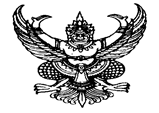 Announcement of Song Police Station Subject: Anti-Bribery Policy (Anti-Bribery Policy)and not accepting gifts from Gifts or other benefits (No Gift Policy) from performing duties Fiscal Year 2023…………………………………………………………………………………..According to the Organic Act on the Prevention and Suppression of Corruption B.E. 2561 Section 128 paragraph one prescribes that any state official is prohibited from accepting assets or any other benefits that may be Calculated as income from whom? In addition to assets or benefits that are legitimate by laws, rules or regulations. Issued by resident power under the provisions of the law except receiving property or any other benefits with ethics according to criteria and limits the amount prescribed by the NACC. and code of ethics Police Officer 2021 Article 2(2) Honesty perform legal duties Schemes of Royal Thai Police with transparency Do not show the behavior that implies exploitation. Wrongly responsible for human rights duties Be ready to receive audits and take responsibility. Have a good conscience. society and Article 2(4) think of the common interest rather than the personal interest, have public mind, cooperate and cooperate, and sacrifice for the benefit of the public and creating benefits and happiness for society, together with plans Reform the country in the prevention and suppression of corruption and misconduct. (Revised version) Define activities major reforms Activity 4: Develop the Thai bureaucracy to be transparent and useless, Goal 1, Item 1.1. All government agencies shall declare that all government officials do not accept gifts and tokens of any kind. From performing duties (No Gift Policy).Therefore, in order to prevent conflicts between personal interests and common interests (Conflict of interest) accepting bribes, gifts, tokens or any other benefits that affect the performance of duties. Anti-Bribery Guidelines (Anti-Bribery Policy) and not accepting gifts or any other benefits (No Gift Policy) from performing duties The details are as follows:Article 1 of this announcement.“Supervisor” means a person who has the authority to order, supervise, follow up and inspect. Subordinate police officers.“Bribe” means property or any other benefit given to a person to motivate that person act or not act take any action in the position, whether it is rightful or wrongful.“Performance of duty” means an act or performance of duty by a government official. in the position appointed or assigned to perform any duty or to act instead in any of the functions both in general and in particular as sub-division officers’ surveys required by law powers and duties or is an act in accordance with the powers and duties specified by the law to have the power Authority of the police.“gifts, tokens or any other benefits that affect the performance of duties” means money Property, services or any other benefits that are valuable and include tips which government officials receive in addition to salary Income, benefits from government service in normal cases and affecting decisions, approvals, permissions or other things To perform duties in a manner that facilitates dishonest benefits to gift givers either in the past or at the moment receive or future.Article 2 Surveyors at all levels conduct themselves as follows:1. Do not ask for information, do not give or accept bribes, gifts, tokens or any other benefits from duty.2. Do not consent or conspire for family members to give or accept bribes, gifts, tokens. Or any other benefits to those involved in the performance of duties.3. The performance of duties must adhere to the law enforcement with fairness and benefits. And the image of the police is important. Must not do anything that is a conflict between personal interests. And public benefits such as accepting gifts, tokens or any other benefits that affect the performance of duties, bringing government resources use of objects for personal benefit, disclosure of inside information, The encroachment of official time for special work, etc.4. Reduce giving or receiving assets or any other benefits on an ethical basis in accordance with the rules. And the amount determined by the Office of the NACC, using the method of expression by signing greeting cards, greeting books condolence card or using social media instead of giving things.5. Do not tolerate, tolerate, or ignore the behavior of accepting bribes, gifts, tokens or other benefits. from duty If any action is found violations to inform the commander/station chief as soon as possible.Article 3: The commander has the power to has the authority to supervise, follow up and inspect the police officers under to conduct themselves in accordance with this announcement In case of violations Violating this announcement report to the superintendent/The station master knew immediately.Article 4 : Anyone who finds acts that violate this announcement Complaints /whistleblowing can be made directly. Through the Station Superintendent Song Police Station at Song Police Station or by phone number 054 593 614, which information of complainants/whistleblowers will be concealed and kept strictly confidential.Article 5 In case of receiving complaints/clues Personnel under the Department of committing such offenses at the police station will conduct a fact check and if found Offenders will be punished for doing such acts. Strictly complying with relevant laws, rules and regulations and send the matter accordingly next hierarchy of command.This announcement is hereby issued on January       , 2024Police Colonel ( Bamrung  Nomsian )           Superintendent of Song Police Station